Zarządzenie Nr 9 
Dziekana Wydziału Technologii i Inżynierii Chemicznej 
Zachodniopomorskiego Uniwersytetu Technologicznego w Szczecinie 
z dnia 6 lipca 2021 r.w sprawie wprowadzenia „Wydziałowej procedury przebiegu procesu składania prac dyplomowych”Na podstawie zarządzenia nr 16 Rektora ZUT z dnia 3 kwietnia 2017 r. w sprawie Podstaw funkcjonowania Wewnętrznego Systemu Zapewniania Jakości Kształcenia oraz wytycznych do realizacji oceny jakości w obszarach działania tego systemu w Zachodniopomorskim Uniwersytecie Technologicznym w Szczecinie oraz § 8 pkt. 13 zarządzenia nr 117 Rektora ZUT z dnia 4 września 2020 r. w sprawie zakresów obowiązków osób pełniących funkcje kierownicze na kadencję 2020 – 2024 zarządza się co następuje:§paragraf 1.Wprowadza się „Wydziałową procedurę przebiegu procesu składania prac dyplomowych”, stanowiącą załącznik do niniejszego zarządzenia.§paragraf 2.Zarządzenie wchodzi w życie z dniem podpisania.Dziekan
Wydziału Technologii i Inżynierii Chemicznej


prof. dr hab. inż. Rafał RakoczyZałącznik
do zarządzenia nr 9 Dziekana WTiICh ZUT z dnia 6 lipca 2021 r.Wydziałowa procedura przebiegu procesu składania prac dyplomowych Nazwa proceduryWydziałowa procedura przebiegu procesu składania prac dyplomowych.Cel i zakres proceduryCelem procedury jest określenie wytycznych dotyczących składania prac dyplomowych przez studentów studiów I i II stopnia, kształcących się w ramach studiów stacjonarnych 
i niestacjonarnych na Wydziale Technologii i Inżynierii Chemicznej Zachodniopomorskiego Uniwersytetu Technologicznego w Szczecinie.Sposób postępowaniaPraca dyplomowa powinna zostać przygotowana zgodnie z wytycznymi obowiązującymi na Wydziale w roku dyplomowania, zamieszczonymi w Wydziałowej procedurze zgłaszania, zatwierdzania i zmiany tematów prac dyplomowych raz Wydziałowej procedurze przebiegu egzaminu dyplomowego, a także umieszczonymi na stronie internetowej Wydziału.Ostateczną wersję pracy dyplomowej wraz ze słowami kluczowymi student zobowiązany jest umieścić w systemie informatycznym Uczelni oraz złożyć u opiekuna pracy 
i w dziekanacie Wydziału w terminie 3 dni od daty złożenia pracy, jednak nie później niż do 31 stycznia, na studiach kończących się w semestrze zimowym, oraz do 15 czerwca, na studiach kończących się w semestrze letnim.Za datę złożenia pracy dyplomowej uznaje się datę umieszczenia przez studenta pracy 
w systemie informatycznym Uczelni. Praca dyplomowa umieszczona przez studenta w uczelnianym systemie informatycznym jest przechowywana w uczelnianym repozytorium prac dyplomowych co najmniej przez okres 50 lat z możliwością jej skutecznego wyszukania. Student zobowiązany jest dostarczyć opiekunowi 2 egz. pracy w wersji papierowej, a do dziekanatu Wydziału złożyć 1 egz. pracy w wersji papierowej wydrukowanej dwustronnie w kolorze i zbindowanej wraz z nośnikiem danych. Na nośniku powinna znajdować się nagrana elektroniczna wersja pracy dyplomowej (w formacie pdf umożliwiającym jej sprawdzenie programem antyplagiatowym). Jednocześnie nośnik danych powinien opatrzony być okładką, której wzór znajduje się na stronie Wydziału, uzupełnioną niezbędnymi danymi.Przy pracach dyplomowych współautorskich każdy student (współautor) umieszcza 
w uczelnianym systemie informatycznym ten sam plik pracy dyplomowej. Słowa kluczowe 
w pracach współautorskich muszą być identyczne.Pisemną pracę dyplomową umieszczoną w systemie informatycznym promotor (opiekun) jest zobowiązany zweryfikować ze złożoną formą papierową pracy i w terminie 14 dni od daty jej złożenia sprawdzić programem antyplagiatowym – Jednolitym Systemem Antyplagiatowym (JSA), jednak przy zachowaniu terminów określonych w ust. 3 pkt. 2. Promotor sporządza raport ogólny, który drukuje w wersji kolorowej, podpisuje i dostarcza do dziekanatu. Promotor po wygenerowaniu z JSA raportu ogólnego z pozytywnym wynikiem badania oryginalności pracy, akceptuje dopuszczenie studenta do obrony i proponuje recenzenta oraz termin obrony pracy dyplomowej. W przypadku podejrzenia popełnienia plagiatu promotor (opiekun) niezwłocznie informuje Dziekana o zaistniałej sytuacji. W takim przypadku proces dyplomowania ulega zawieszeniu do czasu wyjaśnienia sprawy.Wraz z pracą dyplomową (w ciągu 3 dni od umieszczenia pracy w systemie) student składa do dziekanatu następujące dokumenty:wniosek o przyjęcie pracy dyplomowej podpisany przez opiekuna (załącznik 1), wniosek o dopuszczenie do egzaminu dyplomowego i wyznaczenie jego terminu (załącznik 2), podanie o dyplom (załącznik 3), potwierdzenie dokonania ustalonej opłaty za dyplom na indywidualny numer konta studenta.Recenzenta pracy dyplomowej wyznacza Dziekan, określając termin sporządzenia recenzji.Promotor (opiekun) przekazuje 1 egz. pracy dyplomowej recenzentowi. W przypadku, gdy promotorem pracy jest osoba posiadająca stopień naukowy doktora zaleca się, aby recenzja pracy dyplomowej została wykonana przez pracownika posiadającego co najmniej stopień naukowy doktora habilitowanego.Recenzentem pracy dyplomowej może być pracownik wskazany w ust. 3, pkt. 13 lub osoba posiadająca co najmniej stopień naukowy doktora, pod warunkiem, że posiada znaczący i udokumentowany dorobek naukowy oraz wiedzę w temacie recenzowanej pracy.Opiekun oraz recenzent sporządzają recenzje (załącznik 4), nie później niż na trzy dni przed terminem egzaminu i składają je w dziekanacie, gdzie są one dostępne do wglądu dla studenta. Recenzja musi zawierać ocenę pracy dyplomowej, wystawioną zgodnie ze skalą ocen obowiązującą w Uczelni. Jeżeli jedna z ocen jest oceną niedostateczną, Dziekan wyznacza dodatkowego recenzenta. W przypadku dwóch ocen niedostatecznych, student może dokonać poprawy pracy i ponownie złożyć ją u opiekuna, pod warunkiem zachowania terminów określonych w ust. 3, pkt. 2, 16 i 17. Praca taka podlega ponownej ocenie w tym samym trybie.W szczególnych przypadkach, na wniosek studenta i przy pozytywnej opinii promotora pracy, Dziekan może przesunąć termin złożenia pracy dyplomowej, określony w ust. 3, pkt. 2 o okres nieprzekraczający trzech miesięcy. Podanie o przesunięcie terminu złożenia pracy (Załącznik 5), należy złożyć w terminach właściwych dla składania prac dyplomowych. W przypadku udokumentowanych zdarzeń losowych, na wniosek studenta (załącznik 5) 
i przy pozytywnej opinii promotora pracy oraz Dziekana Wydziału, Rektor może tylko raz przesunąć termin złożenia pracy dyplomowej, określony w ust. 3, pkt. 2, jednak nie dłużej niż o dwa miesiące.Niezłożenie pracy dyplomowej lub odpowiedniego podania o przesunięcie terminu obrony, skutkuje skreśleniem z listy studentów. Osoba skreślona z listy studentów z powodu niezłożenia w terminie pracy dyplomowej lub nieprzystąpienia do egzaminu dyplomowego może uzyskać zgodę Rektora na jednokrotne wznowienie studiów. W przypadku, gdy wznowienie studiów następuje w okresie do roku od daty skreślenia, Dziekan uznaje uzyskane efekty uczenia się i wznawia studenta na semestr, w którym student został skreślony.Dokumenty związaneUstawa z dnia 20 lipca 2018 r. - Prawo o szkolnictwie wyższym i nauceZarządzenie nr 16 Rektora ZUT w Szczecinie z dnia 3 kwietnia 2017 r. w sprawie podstaw funkcjonowania Wewnętrznego Systemu Zapewniania Jakości Kształcenia oraz wytycznych do realizacji oceny jakości w obszarach tego systemu w Zachodniopomorskim Uniwersytecie Technologicznym w Szczecinie Zarządzenie Rektora nr 26 Rektora Zachodniopomorskiego Uniwersytetu Technologicznego w Szczecinie z dnia 24 lutego 2020 r. w sprawie Procedury procesu dyplomowania w Zachodniopomorskim Uniwersytecie Technologicznym w SzczecinieObwieszczenie nr 1 Rektora Zachodniopomorskiego Uniwersytetu Technologicznego w Szczecinie z dnia 31 lipca 2020 r. w sprawie ogłoszenia jednolitego tekstu uchwały Senatu ZUT - Regulamin studiów w ZUTZałącznik 1
do procedury przebiegu procesu składania prac dyplomowychSzczecin, dnia	r.Pan/Pani	Wydział Technologii i Inżynierii Chemicznej
Kierunek:	Specjalność:	 Rok studiów: 	Forma studiów:	Poziom kształcenia: 	Nr albumu:	Dziekan Wydziału Technologii 
i Inżynierii Chemicznej ZUT w SzczecinieWNIOSEK
 o przyjęcie pracy dyplomowej Proszę o przyjęcie mojej pracy dyplomowej pt. 	Oświadczam, iż przedłożoną pracę dyplomową napisałam/em samodzielnie.Oznacza to, iż przy pisaniu pracy poza niezbędnymi konsultacjami nie korzystałam/em z pomocy innych osób, a w szczególności nie zleciłam/em opracowania pracy lub jej części innym osobom oraz nie przypisałam/em sobie autorstwa istotnego fragmentu lub innych elementów cudzego utworu lub ustalenia naukowego. data i podpis StudentaOpinia opiekuna pracy dyplomowej:	Proponowany przez opiekuna recenzent pracy:	podpis opiekuna pracyZgoda Dziekana:data wpływu wniosku do dziekanatu 	podpis Dziekana Załącznik 2
do procedury przebiegu procesu składania prac dyplomowychSzczecin, dnia	r.Pan/Pani	Wydział Technologii i Inżynierii Chemicznej
Kierunek:	Specjalność:	 Rok studiów: 	Forma studiów:	Poziom kształcenia: 	Nr albumu:	Dziekan Wydziału Technologii 
i Inżynierii Chemicznej ZUT w SzczecinieWNIOSEK
 o dopuszczenie do egzaminu dyplomowego i wyznaczenie jego terminuWszystkie przedmioty przewidziane w planie i programie studiów na studiach stacjonarnych/niestacjonarnych*, I/ II* stopnia na kierunku	, 
zostały przeze mnie zaliczone. data i podpis StudentaMoja praca dyplomowa została przyjęta przez opiekuna pracy 	 (imię i nazwisko)w dniu	Decyzja Dziekana: dopuszczam/ nie dopuszczam* do egzaminu dyplomowegoUwagi:	Ustalam termin egzaminu dyplomowego na dzień: 		 
godz. 	podpis Dziekana* właściwe podkreślićZałącznik 3
do procedury przebiegu procesu składania prac dyplomowychWNIOSEK
O WYDANIE DYPLOMU UKOŃCZENIA STUDIÓW(dla studentów/absolwentów, którzy rozpoczęli studia przed rokiem akademickim 2019/2020)1. Proszę o wydanie poniższych dokumentów:
(proszę zaznaczyć właściwe pola w tabeli I i II)I DYPLOM I JEGO ODPISYII SUPLEMENT I JEGO ODPISY*wybrany język obcy:	imiona i nazwisko: 	data i miejsce urodzenia: 	Potwierdzam poprawność moich danych osobowych 	Szczecin, dnia	 (czytelny podpis studenta/absolwenta) 2. Proszę o wydanie dodatkowego dokumentu, innego niż wymienione w pkt 1.:odpis dyplomu w języku obcym                                     suplement do dyplomu w języku obcym                                    wybrany język obcy: 	Szczecin, dnia 	
(miejscowość, data)	
(czytelny podpis studenta/absolwenta) Załącznik 4
do procedury przebiegu procesu składania prac dyplomowychSzczecin, dnia 	Pieczęć  szkoły wyższejPan/PaniProszę 		  o  ocenę załączonej pracy dyplomowej 	Student:	Kierunek:	Egzamin dyplomowy przewiduje się w dniu 	Dziekan Wydziału Technologii i Inżynierii Chemicznej ZUT w SzczecinieRecenzja pracy dyplomowejTemat pracy:	Imię i nazwisko:	Nr albumu:	Imię i nazwisko promotora:	Wydział/Instytut (Katedra)	Czy treść pracy odpowiada tematowi określonemu w tytule:	
	Ocena układu pracy struktury podziału treści kolejności rozdziałów, kompletności tez itp.:	
	
	Merytoryczna ocena pracy:		
	
	
	
		
		Inne uwagi:	
	
	
	
	Czy i w jakim stopniu osiągnięto efekty kształcenia przypisane do pracy dyplomowej 
w programie kształcenia studenta:	
	
	
	
	Czy i w jakim zakresie praca stanowi nowe ujęcie problemu:	
	
	
	Charakterystyka doboru i wykorzystania źródeł:	
	
	Ocena formalnej strony pracy (poprawność języka, opanowanie techniki pisania pracy, spis rzeczy, odsyłacze):	
	
	
	Sposób wykorzystania pracy (publikacja, udostępnienie instytucjom, materiał źródłowy):	
	
	
	Pracę oceniam jako:		
data	
podpisZałącznik 5
do procedury przebiegu procesu składania prac dyplomowychSzczecin, dnia	r.Pan/Pani	Wydział Technologii i Inżynierii Chemicznej
Kierunek:	Specjalność:	 Rok studiów: 	Forma studiów:	Poziom kształcenia: 	Nr albumu:	Dziekan Wydziału Technologii 
i Inżynierii Chemicznej ZUT w SzczeciniePODANIE
o przesunięcie terminu złożenia pracy dyplomowejProszę o przesunięcie terminu złożenia pracy dyplomowej do dnia	
z powodu: 	Z poważaniem, (podpis studenta)Opinia Promotora			
	
	 (podpis Promotora)Opinia DziekanaWyrażam zgodę / Nie wyrażam zgody na przesunięcie terminu złożenia pracy dyplomowej do dnia	(podpis Dziekana)Załącznik 6
do procedury przebiegu procesu składania prac dyplomowychSzczecin, dnia	r.Pan/Pani	Wydział Technologii i Inżynierii Chemicznej
Kierunek:	Specjalność:	 Rok studiów: 	Forma studiów:	Poziom kształcenia: 	Nr albumu:	Rektor 
Zachodniopomorskiego Uniwersytetu Technologicznego w SzczeciniePODANIE
o przesunięcie terminu złożenia pracy dyplomowejProszę o przesunięcie terminu złożenia pracy dyplomowej do dnia 	
 z powodu: 	Z poważaniem (podpis studenta)Opinia Promotora	
	
	
	 (podpis Promotora)Opinia DziekanaWyrażam zgodę / Nie wyrażam zgody na przesunięcie terminu złożenia pracy dyplomowej do dnia 	 (podpis Dziekana) 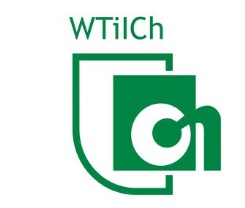 Opracowała:
Wydziałowa Komisja 
ds. Jakości Kształcenia (WKJK)Wersja: 2Data zatwierdzenia: 06.07.2021 r.Stron:
11Opracowała:
Wydziałowa Komisja 
ds. Jakości Kształcenia (WKJK)Właściciel procedury:
Wydział Technologii i Inżynierii Chemicznej ZUT w SzczecinieWłaściciel procedury:
Wydział Technologii i Inżynierii Chemicznej ZUT w SzczecinieZatwierdził:
Dziekan WTiIChoryginał dyplomu ukończenia studiów oraz jego:2 odpisy w języku polskim, lub1 odpis w języku polskim, 1 odpis w języku obcym*    suplement do dyplomu oraz jego:2 odpisy w języku polskim, lub1 odpis w języku polskim, 1 odpis w języku obcym*